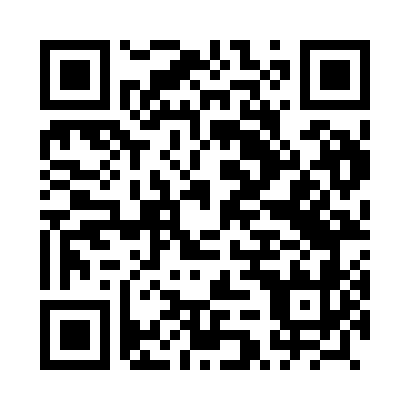 Prayer times for Mojesz Dolny, PolandMon 1 Apr 2024 - Tue 30 Apr 2024High Latitude Method: Angle Based RulePrayer Calculation Method: Muslim World LeagueAsar Calculation Method: HanafiPrayer times provided by https://www.salahtimes.comDateDayFajrSunriseDhuhrAsrMaghribIsha1Mon4:356:331:015:297:319:212Tue4:326:301:015:307:339:243Wed4:306:281:015:317:349:264Thu4:276:261:005:327:369:285Fri4:246:241:005:337:389:306Sat4:216:211:005:357:399:327Sun4:186:191:005:367:419:348Mon4:156:1712:595:377:439:379Tue4:126:1512:595:387:449:3910Wed4:106:1312:595:397:469:4111Thu4:076:1012:595:407:489:4412Fri4:046:0812:585:417:499:4613Sat4:016:0612:585:437:519:4814Sun3:586:0412:585:447:529:5115Mon3:556:0212:585:457:549:5316Tue3:526:0012:575:467:569:5617Wed3:495:5812:575:477:579:5818Thu3:455:5612:575:487:5910:0119Fri3:425:5412:575:498:0110:0320Sat3:395:5112:565:508:0210:0621Sun3:365:4912:565:518:0410:0822Mon3:335:4712:565:528:0610:1123Tue3:305:4512:565:538:0710:1424Wed3:275:4312:565:548:0910:1625Thu3:235:4112:565:558:1010:1926Fri3:205:3912:555:568:1210:2227Sat3:175:3812:555:578:1410:2528Sun3:135:3612:555:588:1510:2829Mon3:105:3412:555:598:1710:3130Tue3:075:3212:556:008:1910:33